Lease Application           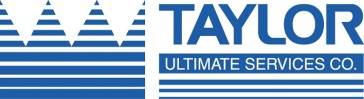 LESSEE INFORMATION                                                                                                                              LESSEE INFORMATION                                                                                                                              LESSEE INFORMATION                                                                                                                              LESSEE INFORMATION                                                                                                                              LESSEE INFORMATION                                                                                                                              LESSEE INFORMATION                                                                                                                              LESSEE INFORMATION                                                                                                                              LESSEE INFORMATION                                                                                                                              LESSEE INFORMATION                                                                                                                              LESSEE INFORMATION                                                                                                                              LESSEE INFORMATION                                                                                                                              LESSEE INFORMATION                                                                                                                              LESSEE INFORMATION                                                                                                                              LESSEE INFORMATION                                                                                                                              LEGAL BUSINESS NAME       LEGAL BUSINESS NAME       LEGAL BUSINESS NAME       LEGAL BUSINESS NAME       LEGAL BUSINESS NAME       LEGAL BUSINESS NAME       DBA      DBA      DBA      DBA      DBA      DBA      DBA      DBA      EQUIPMENT  ADDRESS                                                                     EQUIPMENT  ADDRESS                                                                     EQUIPMENT  ADDRESS                                                                     EQUIPMENT  ADDRESS                                                                     EQUIPMENT  ADDRESS                                                                     EQUIPMENT  ADDRESS                                                                     City, State Zip                                            City, State Zip                                            City, State Zip                                            City, State Zip                                            City, State Zip                                            City, State Zip                                            City, State Zip                                            City, State Zip                                            BILLING ADDRESS       BILLING ADDRESS       BILLING ADDRESS       BILLING ADDRESS       BILLING ADDRESS       BILLING ADDRESS       City, State Zip      City, State Zip      City, State Zip      City, State Zip      City, State Zip      City, State Zip      City, State Zip      City, State Zip      PHONE       FAX        FAX        TYPE OF BUSINESS       TYPE OF BUSINESS       TYPE OF BUSINESS       TYPE OF BUSINESS       TYPE OF BUSINESS       TYPE OF BUSINESS       TYPE OF BUSINESS       FED ID #        FED ID #        FED ID #        FED ID #        CORP./ SOLE PROP.      TIME IN BUSINESS        TIME IN BUSINESS        LEASE / OWN BLDG      LEASE / OWN BLDG      LEASE / OWN BLDG      LEASE / OWN BLDG      LEASE / OWN BLDG      LEASE / OWN BLDG      LEASE / OWN BLDG      TIME OWNED       TIME OWNED       TIME OWNED       TIME OWNED       OWNER       HOME ADDRESS                                 HOME ADDRESS                                 HOME ADDRESS                                 HOME ADDRESS                                 HOME ADDRESS                                 HOME ADDRESS                                 City, State Zip      City, State Zip      City, State Zip      City, State Zip      City, State Zip      City, State Zip      City, State Zip      HOME PHONE       CELL        CELL        SOCIAL SECURITY #      SOCIAL SECURITY #      SOCIAL SECURITY #      SOCIAL SECURITY #      SOCIAL SECURITY #      SOCIAL SECURITY #      SOCIAL SECURITY #      SOCIAL SECURITY #      % OF OWNERSHIP       % OF OWNERSHIP       % OF OWNERSHIP       OWNER       HOME ADDRESS                                 HOME ADDRESS                                 HOME ADDRESS                                 HOME ADDRESS                                 HOME ADDRESS                                 HOME ADDRESS                                 City, State Zip      City, State Zip      City, State Zip      City, State Zip      City, State Zip      City, State Zip      City, State Zip      HOME PHONE       CELL        CELL        SOCIAL SECURITY #      SOCIAL SECURITY #      SOCIAL SECURITY #      SOCIAL SECURITY #      SOCIAL SECURITY #      SOCIAL SECURITY #      SOCIAL SECURITY #      SOCIAL SECURITY #      % OF OWNERSHIP       % OF OWNERSHIP       % OF OWNERSHIP       FINANCIAL TRADE INFORMATIONFINANCIAL TRADE INFORMATIONFINANCIAL TRADE INFORMATIONFINANCIAL TRADE INFORMATIONFINANCIAL TRADE INFORMATIONFINANCIAL TRADE INFORMATIONFINANCIAL TRADE INFORMATIONFINANCIAL TRADE INFORMATIONFINANCIAL TRADE INFORMATIONFINANCIAL TRADE INFORMATIONFINANCIAL TRADE INFORMATIONFINANCIAL TRADE INFORMATIONFINANCIAL TRADE INFORMATIONFINANCIAL TRADE INFORMATIONBANK REFERENCE       BANK REFERENCE       BANK REFERENCE       BANK REFERENCE       CONTACT       CONTACT       CONTACT       CONTACT       CONTACT       CONTACT       CONTACT       PHONE       PHONE       PHONE       ACCOUNT NO.       ACCOUNT NO.       ACCOUNT NO.       ACCOUNT NO.       ACCOUNT NO.       CHECKING       CHECKING       CHECKING       LOAN       LOAN       LOAN       FAX       FAX       FAX       BANK REFERENCE       BANK REFERENCE       BANK REFERENCE       BANK REFERENCE       CONTACT       CONTACT       CONTACT       CONTACT       CONTACT       CONTACT       CONTACT       PHONE       PHONE       PHONE       ACCOUNT NO.       ACCOUNT NO.       ACCOUNT NO.       ACCOUNT NO.       ACCOUNT NO.       CHECKING       CHECKING       CHECKING       LOAN       LOAN       LOAN       FAX       FAX       FAX       TRADE REFERENCE       TRADE REFERENCE       TRADE REFERENCE       TRADE REFERENCE       TRADE REFERENCE       TRADE REFERENCE       TRADE REFERENCE       TRADE REFERENCE       TRADE REFERENCE       TRADE REFERENCE       TRADE REFERENCE       PHONE       PHONE       PHONE       TRADE REFERENCE       TRADE REFERENCE       TRADE REFERENCE       TRADE REFERENCE       TRADE REFERENCE       TRADE REFERENCE       TRADE REFERENCE       TRADE REFERENCE       TRADE REFERENCE       TRADE REFERENCE       TRADE REFERENCE       PHONE       PHONE       PHONE       TRADE REFERENCE       TRADE REFERENCE       TRADE REFERENCE       TRADE REFERENCE       TRADE REFERENCE       TRADE REFERENCE       TRADE REFERENCE       TRADE REFERENCE       TRADE REFERENCE       TRADE REFERENCE       TRADE REFERENCE       PHONE       PHONE       PHONE       VENDOR INFORMATIONVENDOR INFORMATIONVENDOR INFORMATIONVENDOR INFORMATIONVENDOR INFORMATIONVENDOR INFORMATIONVENDOR INFORMATIONVENDOR INFORMATIONVENDOR INFORMATIONVENDOR INFORMATIONVENDOR INFORMATIONVENDOR INFORMATIONVENDOR INFORMATIONVENDOR INFORMATIONVENDOR NAME   TAYLOR ULTIMATE SERVICESVENDOR NAME   TAYLOR ULTIMATE SERVICESVENDOR NAME   TAYLOR ULTIMATE SERVICESVENDOR NAME   TAYLOR ULTIMATE SERVICESVENDOR NAME   TAYLOR ULTIMATE SERVICESVENDOR NAME   TAYLOR ULTIMATE SERVICESVENDOR NAME   TAYLOR ULTIMATE SERVICESVENDOR NAME   TAYLOR ULTIMATE SERVICESVENDOR NAME   TAYLOR ULTIMATE SERVICESPRICE:       PRICE:       PRICE:       PRICE:       PRICE:       ADDRESS  1780 NORTH COMMERCE PARKWAYADDRESS  1780 NORTH COMMERCE PARKWAYADDRESS  1780 NORTH COMMERCE PARKWAYADDRESS  1780 NORTH COMMERCE PARKWAYADDRESS  1780 NORTH COMMERCE PARKWAYADDRESS  1780 NORTH COMMERCE PARKWAYADDRESS  1780 NORTH COMMERCE PARKWAYADDRESS  1780 NORTH COMMERCE PARKWAYADDRESS  1780 NORTH COMMERCE PARKWAYTAX: $        TAX: $        TAX: $        TAX: $        TELEPHONE  800-940-4848TELEPHONE  800-940-4848FAX  954-217-2128FAX  954-217-2128FAX  954-217-2128FAX  954-217-2128FAX  954-217-2128FAX  954-217-2128FAX  954-217-2128TOTAL: $      TOTAL: $      TOTAL: $      TOTAL: $      TOTAL: $      SALES PERSON        SALES PERSON        SALES PERSON        SALES PERSON        SALES PERSON        SALES PERSON        SALES PERSON        SALES PERSON        SALES PERSON        TERM:  TERM:  TERM:  EQUIPMENT DESCRIPTION:       EQUIPMENT DESCRIPTION:       EQUIPMENT DESCRIPTION:       EQUIPMENT DESCRIPTION:       EQUIPMENT DESCRIPTION:       EQUIPMENT DESCRIPTION:       EQUIPMENT DESCRIPTION:       EQUIPMENT DESCRIPTION:       EQUIPMENT DESCRIPTION:       EQUIPMENT DESCRIPTION:       EQUIPMENT DESCRIPTION:       EQUIPMENT DESCRIPTION:       EQUIPMENT DESCRIPTION:       EQUIPMENT DESCRIPTION:       